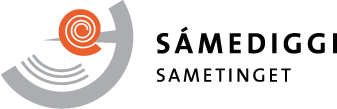 Arkivsaknr.Sak  Vedlegg